Dokument ta' sessjoni<NoDocSe>B9-0124/2019</NoDocSe><Date>{21/10/2019}21.10.2019</Date><TitreType>MOZZJONI GĦAL RIŻOLUZZJONI</TitreType><TitreSuite>imressqa wara d-dikjarazzjoni tal-Kummissjoni</TitreSuite><TitreRecueil>imressqa skont l-Artikolu 132(2) tar-Regoli ta' Proċedura</TitreRecueil><Titre>dwar l-effetti tal-falliment tat-Thomas Cook Group</Titre><DocRef>(2019/2854(RSP))</DocRef><RepeatBlock-By><Depute>Elena Kountoura, Nikolaj Villumsen, Kateřina Konečná, Marisa Matias, Stelios Kouloglou, Helmut Scholz, João Ferreira, Sandra Pereira, Dimitrios Papadimoulis, Alexis Georgoulis, Emmanuel Maurel, Mick Wallace, Clare Daly, Anne-Sophie Pelletier, Leila Chaibi, Manuel Bompard, Konstantinos Arvanitis, Petros Kokkalis, Miguel Urbán Crespo, Idoia Villanueva Ruiz, Eugenia Rodríguez Palop, Younous Omarjee</Depute><Commission>{GUE/NGL}f'isem il-Grupp GUE/NGL</Commission></RepeatBlock-By>B9-0124/2019Riżoluzjoni tal-Parlament Ewropew dwar l-effetti tal-falliment tat-Thomas Cook Group(2019/2854(RSP))Il-Parlament Ewropew,–	wara li kkunsidra l-Artikoli 152 u 195 tat-Trattat dwar il-Funzjonament tal-Unjoni Ewropea,–	wara li kkunsidra d-Direttiva (UE) 2015/2303 tal-Parlament Ewropew u tal-Kunsill tal-25 ta' Novembru 2015 dwar pakketti tal-ivvjaġġar u arranġamenti tal-ivvjaġġar marbuta, li temenda r-Regolament (KE) Nru 2006/2004 u d-Direttiva 2011/83/UE tal-Parlament Ewropew u tal-Kunsill u li tħassar id-Direttiva tal-Kunsill 90/314/KEE,–	wara li kkunsidra r-riżoluzzjoni tiegħu tad-29 ta' Ottubru 2015 dwar sfidi u kunċetti ġodda għall-promozzjoni tat-turiżmu fl-Ewropa,–	wara li kkunsidra r-riżoluzzjoni tiegħu tal-14 ta' Novembru 2018 dwar il-Qafas Finanzjarju Pluriennali 2021-2027 – Il-pożizzjoni tal-Parlament bil-ħsieb ta' ftehim,–	wara li kkunsidra l-Komunikazzjoni mill-Kummissjoni bit-titolu 'L-Ewropa, l-ewwel destinazzjoni turistika fid-dinja – qafas politiku ġdid għat-turiżmu Ewropew' (COM(2010)0352),–	wara li kkunsidra d-deċiżjoni tal-Kummissjoni tal-14 ta' Ottubru 2019 dwar l-għajnuna ta' salvataġġ lill-Condor (SA.55394),–	wara li kkunsidra r-Regolament (UE) Nru 1309/2013 tal-Parlament Ewropew u tal-Kunsill tas-17 ta' Diċembru 2013 dwar il-Fond Ewropew ta' Aġġustament għall-Globalizzazzjoni (2014-2020) u li jħassar ir-Regolament (KE) Nru 1927/2006 (ir-Regolament dwar il-FEG),–	wara li kkunsidra r-Regolament (KE) Nru 261/2004 tal-Parlament Ewropew u tal-Kunsill tal-11 ta' Frar 2004 li jistabbilixxi regoli komuni dwar il-kumpens u l-assistenza għal passiġġieri fil-każ li ma jitħallewx jitilgħu u ta' kanċellazzjoni jew dewmien twil ta' titjiriet, u li jħassar ir-Regolament (KEE) Nru 295/91,–	wara li kkunsidra l-komunikazzjoni tal-Kummissjoni tat-18 ta' Marzu 2013 bit-titlu "Il-protezzjoni tal-passiġġieri f'każ ta' falliment ta' linja tal-ajru" (COM(2013)0129),–	wara li kkunsidra r-Regolament tal-Kunsill (KE) Nru 2027/97 tad-9 ta' Ottubru 1997 dwar ir-responsabbiltà ta' trasportaturi bl-ajru fl-eventwalità ta' inċidenti,–	wara li kkunsidra r-Regolament (KE) Nru 1008/2008 tal-Parlament Ewropew u tal-Kunsill tal-24 ta' Settembru 2008 dwar regoli komuni għall-operat ta' servizzi tal-ajru fil-Komunità,–	wara li kkunsidra l-Artikolu 132(2) tar-Regoli ta' Proċedura tiegħu,A.	billi fit-23 ta' Settembru 2019, it-Thomas Cook Group uffiċjalment iddikjara falliment u ħoloq waħda mill-akbar kriżijiet fis-settur tat-turiżmu;B. 	billi l-kollass tat-Thomas Cook ħalla mijiet ta' eluf ta' persuni l-art f'postijiet differenti madwar id-dinja; billi l-waqfien tal-operazzjonijiet tat-Thomas Cook irrikjeda operazzjoni ta' ripatriazzjoni fuq skala kbira għal dawn in-nies minn postijiet differenti lejn il-postijiet ta' oriġini tagħhom;C.	billi madwar 22 000 persuna direttament impjegati mit-Thomas Cook Group qed jiffaċċjaw il-qgħad; billi dan il-falliment irriżulta fl-għeluq ta' lukandi u faċilitajiet ta' akkomodazzjoni, u se jwassal ukoll għat-telf ta' eluf ta' impjiegi fis-settur tat-turiżmu u s-setturi dipendenti fuq it-turiżmu; billi bosta fornituri, li l-biċċa l-kbira tagħhom huma SMEs vijabbli, jistgħu jiffaċċjaw diffikultajiet konsiderevoli minħabba l-effett domino li ġie ġġenerat mill-kollass tat-Thomas Cook;D.	billi l-kollass tat-Thomas Cook jista' jkollu effett negattiv sostanzjali fuq l-ekonomiji ta' ċerti reġjuni tal-UE li kienu direttament dipendenti fuq it-turs kollox kompriż tat-Thomas Cook; billi diversi trejdjunjins u assoċjazzjonijiet ta' lukandiera madwar l-UE esprimew it-tħassib serju tagħhom dwar it-telf ta' dħul u appellaw għal miżuri ta' appoġġ urġenti;E.	billi t-turiżmu huwa settur ewlieni fl-ekonomiji tal-Istati Membri, li jiġġenera aktar minn 10 % tal-PDG tal-UE jekk wieħed iqis ukoll is-setturi relatati mat-turiżmu; billi jikkostitwixxi wkoll xprun importanti għall-impjieg, peress li jimpjega direttament 13-il miljun ħaddiem u għalhekk jammonta għal mill-inqas 12 % tal-impjiegi fl-UE;F.	billi l-Ewropa hija l-ewwel destinazzjoni turistika fid-dinja, fejn għandha sehem tas-suq ta' 52 %; billi s-settur tat-turiżmu huwa partikolarment vulnerabbli kemm għall-perikli naturali kif ukoll dawk ta' oriġini umana li ma jistgħux jiġu previsti;G.	billi t-turiżmu jikkostitwixxi attività soċjoekonomika ewlenija fl-UE, b'impatt wiesa' fuq l-ekonomiji, l-impjiegi u l-iżvilupp soċjali;H.	billi diversi Stati Membri ħabbru miżuri mmirati biex jappoġġaw is-settur turistiku tagħhom bil-għan li jittaffew l-effetti negattivi tal-kollass tat-Thomas Cook Group; billi ma kien hemm l-ebda rispons konsolidat tal-UE għal din il-kriżi fis-settur tat-turiżmu; billi għadu ma ġie attivat l-ebda mekkaniżmu ta' appoġġ tal-UE;I.	billi, sa mid-dħul fis-seħħ tat-Trattat ta' Lisbona, l-UE kellha l-kompetenza li ssostni jew tissupplimenta l-azzjonijiet tal-Istati Membri fil-qasam tat-turiżmu; billi ma hemm l-ebda linja ddedikata għat-turiżmu fil-baġit tal-UE, u l-azzjonijiet f'dan il-qasam jaqgħu taħt diversi fondi, proġetti pilota u azzjonijiet preparatorji differenti;J.	billi l-UE ħolqot strumenti leġiżlattivi u baġitarji biex tipprovdi appoġġ addizzjonali lill-ħaddiema li qegħdin ibatu l-konsegwenzi ta' bidliet strutturali globali kbar jew tal-kriżi finanzjarja u ekonomika globali u biex tgħin fl-integrazzjoni mill-ġdid tagħhom fis-suq tax-xogħol;K.	billi fil-25 ta' Settembru 2019 il-Gvern Federali tal-Ġermanja nnotifika lill-Kummissjoni bl-intenzjoni tiegħu li jagħti self ta' salvataġġ ta' EUR 380 miljun lill-Condor, kumpanija tal-ajru Ġermaniża tat-Thomas Cook, permezz tal-bank tal-iżvilupp pubbliku Ġermaniż Kreditanstalt für Wiederaufbau (KfW), u dan ġie approvat mill-Kummissjoni fl-14 ta' Ottubru 2019;L.	billi hemm differenzi konsiderevoli fl-għażliet disponibbli għall-klijenti biex jiksbu rimborżi għall-vakanzi kkanċellati tagħhom; billi l-Artikolu 17 tad-Direttiva (UE) 2015/2302 jistipula li l-Istati Membri kollha għandhom jiżguraw il-protezzjoni tal-konsumatur f'każ ta' insolvenza ta' operatur;M.	billi l-Parlament diġà adotta l-pożizzjoni tiegħu dwar ir-reviżjoni tar-Regolament 261/2004 fil-5 ta' Frar 2014, għalkemm in-negozjati bejn il-Parlament u l-Kunsill għadhom ma bdewx peress li l-fajl ġie imblukkat fil-Kunsill;N.	billi ħafna konsumaturi mhumiex konxji tar-riskji finanzjarji li jiffaċċjaw f'każ ta' falliment ta' operatur turistiku;O.	billi l-konsumaturi li jibbukkjaw biljett ta' titjira direttament mhumiex protetti biżżejjed f'każ ta' insolvenza tal-linja tal-ajru, peress li l-qafas legali attwali tal-UE ma jistabbilixxi l-ebda rekwiżit dirett ta' protezzjoni mill-insolvenza għad-detenturi ta' biljetti għat-titjira biss;P.	billi skont l-Artikolu 9 tar-Regolament (KE) Nru 1008/2008 l-Istati Membri huma meħtieġa jieħdu azzjoni jekk ma jkunux sodisfatti bl-adegwatezza tal-kapital ta' trasportatur tal-ajru li huma jilliċenzaw, u jistgħu jikkunsidraw li jissospendu jew jirrevokaw il-liċenzja operattiva tat-trasportatur;Q.	billi l-kapijiet eżekuttivi tat-Thomas Cook irċevew kważi EUR 22 miljun f'bonusijiet fl-aħħar ħames snin;1.	Jesprimi t-tħassib serju tiegħu dwar l-inkonvenjenza finanzjarja u psikoloġika li sofrew u għadhom isofru mijiet ta' eluf ta' konsumaturi u eluf ta' ħaddiema u partijiet interessati fis-settur tat-turiżmu, l-aktar l-SMEs lokali, minħabba l-falliment tat-Thomas Cook Group;2.	Jistieden lill-awtoritajiet tar-Renju Unit jiżgura li l-ħaddiema tat-Thomas Cook li ngħataw is-sensja jitħallsulhom bis-sħiħ il-pagi li diġà ħadmu għalihom;3.	Jistieden lill-Kummissjoni tikkunsidra leġiżlazzjoni dwar il-protezzjoni tal-ħaddiema f'każ ta' insolvenza bil-għan li jingħatawlhom l-istess drittijiet ta' ripatrijazzjoni kif disponibbli għall-vjaġġaturi taħt il-leġiżlazzjoni tal-UE;4.	Jisħaq fuq il-fatt li l-waqfien ħesrem tal-operazzjonijiet mit-Thomas Cook u l-effetti negattivi riżultanti tiegħu għas-settur affettwaw serjament l-immaġni u r-reputazzjoni tal-Ewropa bħala l-ewwel destinazzjoni turistika fid-dinja;5.	Jiddispjaċih ħafna li l-ħaddiema li ngħataw is-sensja ma kinux infurmati jew ikkonsultati kif xieraq; jisħaq fuq it-twemmin qawwwi tiegħu fid-djalogu soċjali fil-livelli kollha, ibbażat fuq il-fiduċja reċiproka u r-responsabbiltà kondiviża, inkwantu l-aħjar strument sabiex jinstabu soluzzjonijiet kunsenswali u approċċi miftehma meta jiġu previsti, evitati u ġestiti proċessi ta' ristrutturar; jenfasizza f'dan ir-rigward l-importanza tat-tisħiħ tal-Kunsilli Ewropej tax-Xogħlijiet;6.	Jistieden lill-Istati Membri kollha milquta minn din l-insolvenza biex jagħmlu użu sħiħ mill-istrumenti disponibbli kollha, bħall-Fond Ewropew ta' Aġġustament għall-Globalizzazzjoni u l-Fond Soċjali Ewropew, biex jassistu fit-taħriġ mill-ġdid tal-ħaddiema li jkunu ngħataw is-sensja u biex jappoġġaw ir-ritorn tagħhom fis-suq tax-xogħol; ifakkar lill-Kummissjoni li l-għajnuna finanzjarja lill-ħaddiema li ngħataw is-sensja għandha tkun dinamika u għandha ssir disponibbli kemm jista' jkun malajr u kemm jista' jkun b'mod effiċjenti;7.	Jissottolinja li l-ħtieġa li tinħoloq intestatura baġitarja għat-turiżmu sostenibbli, kif mitlub mill-Parlament fir-riżoluzzjoni tiegħu tal-14 ta' Novembru 2018 dwar il-qafas finanzjarju pluriennali 2021-2027, fid-dawl tal-importanza tas-settur għall-ekonomiji tal-Istati Membri u bil-ħsieb li jiġu indirizzati sfidi komuni, bħall-impatt tat-tibdil fil-klima u kriżijiet oħra ta' oriġini umana b'mod ġenerali, permezz ta' mekkaniżmu għall-ġestjoni tal-kriżijiet fil-post tad-destinazzjoni u permezz tat-tisħiħ tal-kompetittività tas-settur permezz ta', fost miżuri oħra, il-promozzjoni tal-Ewropa bħala destinazzjoni turistika;8.	Jilqa' l-pjanijiet ta' kontinġenza adottati minn xi Stati Membri biex jiffaċilitaw ir-ripatrijazzjoni tal-vjaġġaturi affettwati, u biex itaffu l-effetti negattivi għan-negozji u l-ekonomiji lokali; jiddeplora, madankollu, in-nuqqas ta' qafas għal rispons Ewropew ikkoordinat għal sitwazzjonijiet simili;9.	Jilqa' b'sodisfazzjon id-deċiżjoni li jiġi pprovdut self ta' salvataġġ ta' EUR 380 miljun lill-Condor, kumpanija tal-ajru Ġermaniża tat-Thomas Cook, li ppermettiet li s-sussidjarja tevita s-sensji u tkompli bl-operat ta' titjiriet bħas-soltu; jistenna li l-gvern Ġermaniż jiżgura li s-self jitħallas lura kollu fi żmien sitt xhur, u li t-termini u l-kundizzjonijiet eżistenti għall-impjegati tal-Condor ma jmorrux għall-agħar;10.	Jistieden lill-awtoritajiet nazzjonali biex jistabbilixxu fond ta' kumpens nazzjonali biex jiġu żgurati r-rimborżi għall-konsumaturi li sfaw vittmi ta' dan il-falliment waqt il-vaganzi tagħhom jew li l-vjaġġ jew l-akkomodazzjoni bbukkjati tagħhom ġew ikkanċellati, jekk ma jkunu rċevew l-ebda kumpens mill-assigurazzjoni tal-insolvenza għall-vjaġġaturi li jkunu jibbukkjaw vaganza kollox kompriż;11.	Josserva li s-sistemi ta' kumpens għall-konsumaturi f'dan il-każ ivarjaw ħafna, u għalhekk jappella għal armonizzazzjoni minima lejn 'l fuq biex jiġu żgurati l-ogħla standards tad-drittijiet tal-konsumatur fis-settur tat-trasport u tat-turiżmu;12.	Jistieden lill-Kummissjoni tistabbilixxi obbligu legali għat-trasportaturi tal-ajru biex joħolqu fond ta' garanzija għall-konsumaturi f'każ ta' insolvenza:13.	Jistieden lill-Kummissjoni tistabbilixxi qafas legali għal rekwiżit dirett ta' protezzjoni mill-insolvenza għal detenturi ta' biljetti għat-titjira biss, inkluż obbligu għat-trasportaturi tal-ajru li jissottoskrivu assigurazzjoni ta' insolvenza meta japplikaw għal liċenzja operattiva;14.	Jinkoraġġixxi lill-awtoritajiet nazzjonali, lill-operaturi turistiċi u lill-organizzazzjonijiet tal-konsumaturi fl-Istati Membri biex b'mod xieraq u attiv jinfurmaw lill-konsumaturi dwar id-drittijiet tagħhom f'każ ta' falliment qabel ma jibbukkjaw it-titjiriet, l-akkomodazzjoni jew il-pakketti tal-ivvjaġġar;15.	Jistieden lill-Kunsill jimpenja ruħu li jagħti approċċ ġenerali rigward il-proposta tal-Kummissjoni dwar ir-Regolament (KE) Nru 2027/97, billi reviżjoni ta' dan ir-regolament hija meħtieġa ħafna sabiex jittejbu d-drittijiet tal-konsumatur u tingħata aktar ċertezza tad-dritt lill-konsumaturi;16.	Jitlob lill-Kummissjoni u lill-awtoritajiet kompetenti tal-Istati Membri kkonċernati biex iwettqu analiżi bir-reqqa tar-raġunijiet għall-falliment tat-Thomas Cook, sabiex jiġu antiċipati kriżijiet futuri u jiġu fformulati politiki li jnaqqsu r-riskju li jseħħu avvenimenti simili;17.	Jagħti istruzzjonijiet lill-President tiegħu biex jgħaddi din ir-riżoluzzjoni lill-Kunsill, lill-Kummissjoni u lill-gvernijiet u l-parlamenti tal-Istati Membri.Parlament Ewropew2019-2024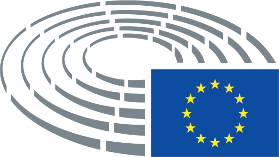 